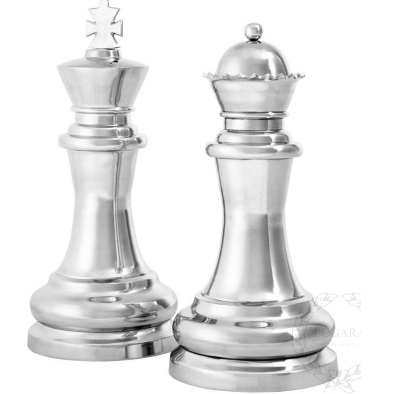 JUEGO DE REYES EN LA VILLA DE MORON DE ALMAZAN ¡ATRÉVETE!